SLP3.  HomePair # STOP: Before you begin this activity, open and follow recording instructions here.Partner A: Student ID: Instructor: Language: Level:  Date: Partner B: Student ID: Instructor: Language: Level:  Date: Section 1: Vocabulary MasteryInstructions: Describe the sign of the following words and phrases using the 5 Parameters of ASL. Try to use your book and your partner before using other materials or the internet. Use the third column to help you remember the sign in your target language (ASL) by drawing a picture or writing a note to yourself.Section 2: Verbal ExpressionsInstructions: Write the expressions used when talking about a home, a house, or the furniture using ASL syntax (word order). Practice signing with your partner taking turns. When it asks to translate, please write the expression in ASL syntax (word order).Ask: “Where is the kitchen?” (translate) Answer: “Here is the kitchen.” (translate) Practice asking and answering with each item on the vocabulary list.Ask: “Where is the ?” Answer: “Here is a/the .”Section 3: Interior and Exterior Home DescriptionInstructions: Draw rectangles to represent furniture in the house. Label the rooms. Use your textbook and your partner’s help to talk about the interior and exterior parts of this home. 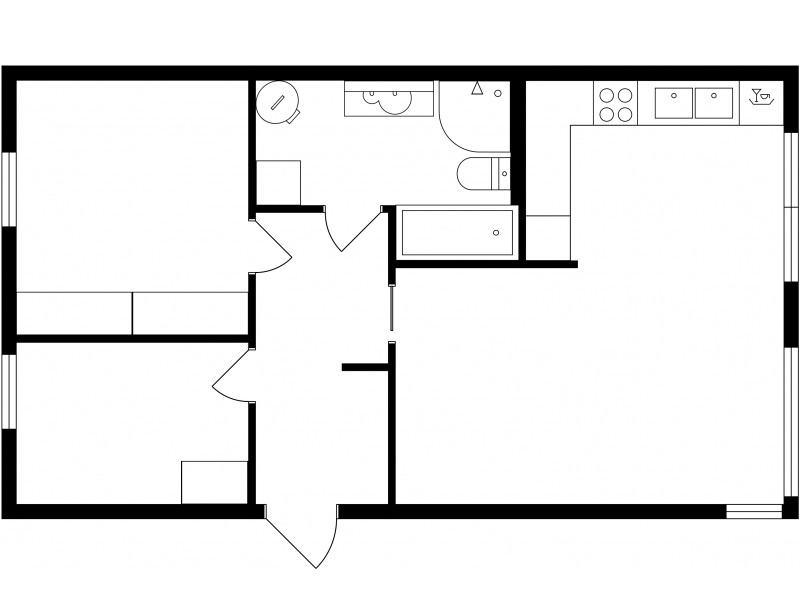 Section 4: Dialogue Creation Instructions: Write the questions you will ask your partner about their own house using ASL syntax (word order). Then write your partner’s answers in the using ASL syntax. Practice asking and answering. Switch roles and then answer your partner’s questions. Attach another piece of paper if you need more space. You will record this dialogue in the next section. Ask for help when necessary.Signer 1:Signer 2:Signer 1:Signer 2:Signer 1:Signer 2:Signer 1:Signer 2:Vocabulary5 Parameters of ASL DescriptionNotes/Pictures/Sign Guide (anything to help you)an oven a bathrooma coucha kitchena bedroom a chaira beda living room a refrigerator   a rug an apartment